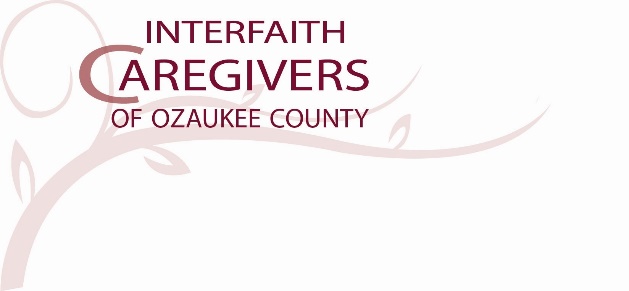 Volunteer Visit Report                                                                                                                                               Please submit this report immediately after the visitVolunteer name: ______________________________         Date of visit: ___________________Client name: __________________________________        Hours: ______       Mileage: _______Type of visit: 		Respite for Caregiver	Transportation	Household Chore	Friendly VisitNotes you would like to report OR safety concerns about the physical environment:________________________________________________________________________________________________________________________________________________________________________________________________________________________________________________________________________________________________________________________Please circle the behaviors you observed:Alert			HappyCooperativeOriented to self, time & placeTalkative / EngagedSafely mobileProblems with speaking or writingLethargic / SleepySadForgetfulWithdrawn / QuietUnsteady on their feetMoodyTrouble understanding visual images or spatial relationshipsDifficulty completing tasks such as: _____________________________Other ________________________Please email to info@interfaithozaukee.orgOr mail to 885 Badger Circle, Grafton WI 53024